П О С Т А Н О В Л Е Н И Е	В соответствии с Решением Городской Думы Петропавловск-Камчатского городского округа от 31.10.2013 № 145-нд «О наградах и почетных званиях Петропавловск-Камчатского городского округа»,     Постановлением Главы Петропавловск-Камчатского городского округа от 31.10.2013 № 165 «О представительских расходах и расходах, связанных с приобретением подарочной и сувенирной продукции в Городской Думе Петропавловск-Камчатского городского округа»,     ПОСТАНОВЛЯЮ:за многолетний добросовестный труд, высокий уровень профессионализма, личный вклад в сохранение и развитие культуры,   воспитание эстетического вкуса и духовного мира детей дошкольного возраста и в честь профессионального праздника День работника культуры России:Наградить Почетной грамотой Главы Петропавловск-Камчатского городского округа (в рамке) сотрудников учреждений культуры Петропавловск-Камчатского городского округа:Объявить Благодарность Главы Петропавловск-Камчатского городского округа (в рамке) Кирюшиной Галине Михайловне, сотруднику МАОУ ДОД «Детская музыкальная школа № 6» Петропавловск-Камчатского городского округа.ГлаваПетропавловск-Камчатскогогородского округа                                                                           К.Г. Слыщенко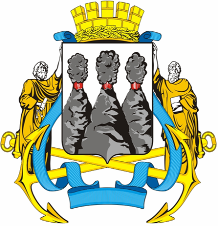 ГЛАВАПЕТРОПАВЛОВСК-КАМЧАТСКОГОГОРОДСКОГО ОКРУГА19 марта 2014 г. № 41О награждении  сотрудников учреждений культуры Петропавловск-Камчатского городского округаАсанину Светлану Романовну- преподавателя по классу скрипки МБОУ ДОД «Детская музыкальная школа № 4»;Лысенко Ольгу Павловну-  преподавателя по классу фортепиано МБОУ ДОД «Детская музыкальная школа № 4»;Новикову Анастасию Ивановну- преподавателя МАОУ ДОД «Детская художественная школа».